ISTITUTO COMPRENSIVO LUSERNA SAN GIOVANNIIstituto Comprensivo Statale di Scuola dell’Infanzia, Primaria e Secondaria di I gradoVia Tegas, 2 – 10062 Luserna San Giovanni (TO)Tel. 0121/909970            e-mail: toic843009@istruzione.it		toic843009@pec.istruzione.it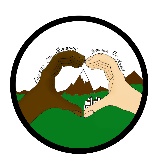    sito web: https://icluserna.edu.it 	codice fiscale: 94544270013Circolare 147Luserna San Giovanni, 02/12/2020Scuola secondaria di I gradoAlle famiglie degli alunni delle classi seconde e terzeAi docenti del plessoSito Web dell’IstitutoOggetto: integrazioni attività in DDISi comunica che a seguito della decisione presa dal Collegio Docenti della Scuola secondaria di I grado in merito all’implementazione delle ore di DDI in modalità sincrona (MEET), a partire da domani giovedì 3 dicembre 2020, ci saranno le seguenti ore di lezione in aggiunta rispetto all’orario in vigore.Classi seconde: n.1 h di italiano e n. 1 h di matematica alla settimana;Classi terze: n. 1 h di italiano, n. 1 h di storia e n. 1 h di matematica alla settimana.Le attività di Insegnamento della Religione Cattolica IRC/alternativa all’IRC si svolgeranno per n. 1 h settimanale per gruppi classe.Il calendario delle attività di cui sopra sarà disponibile sul sito dell’Istituto, nel menu laterale sulla sinistra, alla voce “Orario DDI Scuola secondaria”.Inoltre, in attesa di ritornare alla didattica in presenza, la Professoressa Navone Rosalba predispone i seguenti sportelli in modalità telematica dedicati al recupero degli apprendimenti nella disciplina Musica, ricollocando alcuni moduli orari di Potenziamento come segue:                   La partecipazione alle attività proposte è facoltativa ma si propone come un’opportunità consigliata.Gli alunni interessati verranno invitati agli incontri su Meet qui in calendario, secondo le consuete modalità.Si ringrazia per la collaborazione e si porgono cordiali saluti.                                                                                             Il Dirigente Scolastico                                                                                                 (Prof.ssa Daniela CORBI)                                                                                                                                 Firma autografa sostituita a mezzo stampa                                                                                                                                 ai sensi dell’art. 3 comma 2 D.Lgs. 39/’93Lunedì  14,  21 dicembreOre 13.30/14.15Classi secondeAlunni con PAIOre 14.30/15.15Classi secondeAlunni con PAIOre 15.30/16.15Classi secondeAlunni con PAIMercoledì 9, 1,6 23Ore 8.00/8.45Classi terzeAlunni con PAIGiovedì 3, 10, 17 dicembreOre 8.45/9.30Classi terzeAlunni con PAIVenerdì 4, 11, 18 dicembreOre 8.45/9.30Classi terzeAlunni con PAI